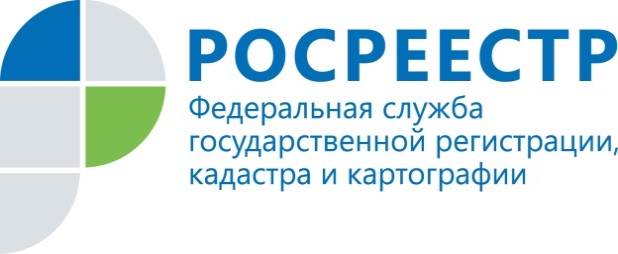                                     ПРЕСС-РЕЛИЗПресс-служба УправленияРосреестра по Приморскому краю+7 (423) 245-49-23, доб. 1085
25press_rosreestr@mail.ru690091, Владивосток, ул. Посьетская, д. 48Приморский Росреестр – лидер в постановке на кадастровый учетВладивосток, 14.04.2022. Росреестр подвел итоги государственного кадастрового учета объектов недвижимости за 2021 год. Всего за этот период было поставлено на государственный кадастровый учет свыше 2,7 млн объектов. По федеральным округам статистика выглядит следующим образом: Центральный ФО – 582,7 тыс., Приволжский ФО – 566,7 тыс., Северо-Западный ФО – 397,7 тыс., Южный ФО – 211,4 тыс., Дальневосточный ФО – 310,6 тыс., Сибирский ФО – 304,7 тыс., Уральский ФО – 257,2 тыс., Северо-Кавказский ФО – 95,9 тыс.Приморский край стал лидером, войдя в «тройку» регионов с самыми высокими показателями по количеству объектов, поставленных на кадастровый учет.Государственный кадастровый учет – процедура, необходимая для дальнейшей регистрации права на недвижимость. Она применяется в отношении вновь возведенных, претерпевших существенные изменения характеристик или ранее не учтенных объектов недвижимости. Кроме того, Росреестр реализует и единую процедуру, включающую в себя постановку на государственный кадастровый учет и регистрацию.«Приморье активно развивается, -- говорит руководитель Управления Росреестра по Приморскому краю Евгений Русецкий. – Строятся экономические важные для края объекты, растет инфраструктура территорий опережающего развития, ставятся на кадастровый учет мосты и дороги краевого значения. И, конечно же, возводятся новые дома, новые жилые кварталы, а вместе с ними - и социальные объекты. Все они у нас - на особом контроле, но хочу подчеркнуть, что и к «рядовым» объектам мы подходим не менее ответственно и оперативно. Сроки предоставления услуг Приморским Росесстром сократились в несколько раз. Если говорить о постановке на государственный кадастровый учет, то к концу прошлого года они достигли 3 дней через МФЦ и 2 дней - посредством электронных сервисов. И эта работа будет продолжена».О РосреестреФедеральная служба государственной регистрации, кадастра и картографии (Росреестр) является федеральным органом исполнительной власти, осуществляющим функции по государственной регистрации прав на недвижимое имущество и сделок с ним, по оказанию государственных услуг в сфере ведения государственного кадастра недвижимости, проведению государственного кадастрового учета недвижимого имущества, землеустройства, государственного мониторинга земель, навигационного обеспечения транспортного комплекса, а также функции по государственной кадастровой оценке, федеральному государственному надзору в области геодезии и картографии, государственному земельному надзору, надзору за деятельностью саморегулируемых организаций оценщиков, контролю деятельности саморегулируемых организаций арбитражных управляющих. Подведомственными учреждениями Росреестра являются ФГБУ «ФКП Росреестра» и ФГБУ «Центр геодезии, картографии и ИПД». В ведении Росреестра находится АО «Ростехинвентаризация – Федеральное БТИ.Росреестр: более 2,7 млн объектов поставлено на кадастровый учет в 2021 годуРосреестр подвел итоги государственного кадастрового учета объектов недвижимости за 2021 год. Всего за этот период поставлено на государственный кадастровый учет свыше 2,7 млн объектов. Ведомство продолжает системную работу по сокращению сроков предоставления услуги для заявителей. Об этом рассказала заместитель руководителя Росреестра Татьяна Громова.Она отметила, что срок предоставления услуги существенно сокращен.«В среднем в марте постановка на государственный кадастровый учет занимала 3 рабочих дня, учет и регистрация прав в рамках единой процедуры – 5 дней. Совершенствование механизмов, тесное взаимодействие с регионами позволило нам добиться намного более оперативных сроков предоставления услуг, чем это закреплено законодательно», – приводятся слова Громовой в пресс-релизе ведомства.На особом контроле объекты бытовой недвижимости, инфраструктурные и социальные объекты.«Проведение государственного кадастрового учета необходимо для вновь возведенных или ранее не зарегистрированных объектов недвижимости, зарегистрированных – прекративших существование, а также претерпевших существенные изменения характеристик», – разъяснила она.По итогам 2021 года в федеральных округах Российской Федерации было внесено в ЕГРН следующее количество объектов: Центральный ФО – 582,7 тыс., Приволжский ФО – 566,7 тыс., Северо-Западный ФО – 397,7 тыс., Южный ФО – 211,4 тыс., Дальневосточный ФО – 310,6 тыс., Сибирский ФО – 304,7 тыс., Уральский ФО – 257,2 тыс., Северо-Кавказский ФО – 95,9 тыс.Лидеры среди регионов – Приморский край (более 230 тыс.), Республика Татарстан (более 150 тыс.), Санкт-Петербург (более 140 тыс.).Государственный кадастровый учет необходим для дальнейшей регистрации права на объект недвижимости. Росреестром реализована единая процедура, включающая в себя постановку на государственный кадастровый учет и регистрацию.Читать полностью: https://www.irn.ru/news/146547.htmlПроведение государственного кадастрового учета необходимо для вновь возведенных или ранее не зарегистрированных объектов недвижимости, зарегистрированных - прекративших существование, а также претерпевших существенные изменения характеристик", - пояснила Громова.Государственный кадастровый учет необходим для дальнейшей регистрации права на недвижимость. Заявление о постановке недвижимости на государственный кадастровый учет может быть подано дистанционно через портал госуслуг или сайт Росреестра, а также лично через МФЦ.Ранее глава ведомства Олег Скуфинский сообщал, что Росреестр системно работает над снижением административных барьеров в строительстве и упрощением процесса регистрации недвижимости.По ее словам, на особом контроле находятся объекты бытовой недвижимости, инфраструктурные и социальные объекты.Росреестр подвел итоги государственного кадастрового учета объектов недвижимости за 2021 год. Всего за этот период поставлено на государственный кадастровый учет свыше 2,7 млн объектов. По федеральным округам статистика выглядит следующим образом: Центральный ФО – 582,7 тыс., Приволжский ФО – 566,7 тыс., Северо-Западный ФО – 397,7 тыс., Южный ФО – 211,4 тыс., Дальневосточный ФО – 310,6 тыс., Сибирский ФО – 304,7 тыс., Уральский ФО – 257,2 тыс., Северо-Кавказский ФО – 95,9 тыс.Лидером среди регионов стал Приморский край, поставив на государственный кадастровый более 230 тыс. объектов и обогнав Республику Татарстан (более 150 тыс.) и Санкт-Петербург (более 140 тыс.). «Приморье активно развивается, -- говорит руководитель Управления Росреестра по Приморскому краю Евгений Русецкий. – Строятся экономические важные для края объекты, растет инфраструктура территорий опережающего развития, ставятся на кадастровый учет мосты и дороги краевого значения. И, конечно же, строятся новые дома, новые жилые кварталы, а вместе с ними возводятся и социальные объекты. Все они у нас - на особом контроле, но хочу подчеркнуть, что и к «рядовым» объектам мы подходим не менее ответственно и оперативно.Сроки предоставления услуг Приморским Росесстром сократиличь в несколько раз. Если говорить о постановке на государственный кадастровый учет, то к концу прошлого года они достигли 3 дней через МФЦ и 2 дня - посредством электронных сервисов».Государственный кадастровый учет – процедура, необходимая для дальнейшей регистрации права на недвижимость. Она применяется в отношении вновь возведенных, претерпевших существенные изменения характеристик или ранее не зарегистрированных объектов недвижимости., постановка на государственный кадастровый учет – 3 и 2 дня соответственно., - отмечает заместитель руководителя Управления Росреестра по Приморскому краю Наталья Балыш.-- В Управлении все социально значимые объекты находятся на особом контроле, регистраторами прав Управления проводится правовая экспертиза представленных документов и сведения о социально значимых объектах и их правообладателях вносятся в Единый государственный реестр недвижимости в самые короткие сроки».Она отметила, что срок предоставления услуги существенно сокращен.«В среднем в марте постановка на государственный кадастровый учет занимала 3 рабочих дня, учет и регистрация прав в рамках единой процедуры – 5 дней. Совершенствование механизмов, тесное взаимодействие с регионами позволило нам добиться намного более оперативных сроков предоставления услуг, чем это закреплено законодательно», – приводятся слова Громовой в пресс-релизе ведомства.На особом контроле объекты бытовой недвижимости, инфраструктурные и социальные объекты.«Проведение государственного кадастрового учета необходимо для вновь возведенных или ранее не зарегистрированных объектов недвижимости, зарегистрированных – прекративших существование, а также претерпевших существенные изменения характеристик», – разъяснила она.Государственный кадастровый учет необходим для дальнейшей регистрации права на объект недвижимости. Росреестром реализована единая процедура, включающая в себя постановку на государственный кадастровый учет и регистрацию.Читать полностью: https://www.irn.ru/news/146547.htmlПроведение государственного кадастрового учета необходимо ", - пояснила Громова.Заявление о постановке недвижимости на государственный кадастровый учет может быть подано дистанционно через портал госуслуг или сайт Росреестра, а также лично через МФЦ.Ранее глава ведомства Олег Скуфинский сообщал, что Росреестр системно работает над снижением административных барьеров в строительстве и упрощением процесса регистрации недвижимости.По ее словам, на особом контроле находятся объекты бытовой недвижимости, инфраструктурные и социальные объекты.